.#32 count intro (3 restarts)S1: Side, cross rock, side together turn 1/4 L, turn 1/2 L turn 1/2 L, stepS2: Rock recover, sweep/step, sweep/step, turn 1/4 L sailor step, sway sway********** Restart here Wall 2, Wall 6 and Wall 9S3: Cross rock, turn 1/4 R step hold, step turn 1/2 R step, holdS4: Rock recover, back lock step, turn 1/2 L, hold, turn 1/4 L side, togetherContact: jrdancing@bellsouth.netChristmas Through Your Eyes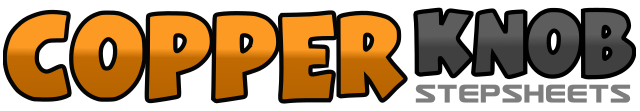 .......Count:32Wall:2Level:Improver.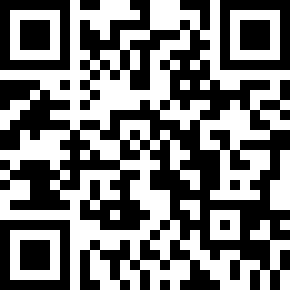 Choreographer:Judy Rodgers (USA) - December 2020Judy Rodgers (USA) - December 2020Judy Rodgers (USA) - December 2020Judy Rodgers (USA) - December 2020Judy Rodgers (USA) - December 2020.Music:Christmas Through Your Eyes - Lady A : (Album: On this Winter's Night, Deluxe - Amazon.com)Christmas Through Your Eyes - Lady A : (Album: On this Winter's Night, Deluxe - Amazon.com)Christmas Through Your Eyes - Lady A : (Album: On this Winter's Night, Deluxe - Amazon.com)Christmas Through Your Eyes - Lady A : (Album: On this Winter's Night, Deluxe - Amazon.com)Christmas Through Your Eyes - Lady A : (Album: On this Winter's Night, Deluxe - Amazon.com)........1-3Step R to right side, cross rock L over R, recover R4&5Step L to left side, step R beside L, turn 1/4 left step L fwd 9:006-7Turn 1/2 left step R back, turn 1/2 left step L fwd (option walk fwd R, L)8Step R fwd1-2Rock L fwd, recover R3-4Sweep/step L from front to back, sweep/step R from front to back5&6Turn 1/4 left sweep/step L behind R, step R to right side, step L to left side 6:007-8Sway R, sway L1-4Cross rock R over L, recover L, turn 1/4 right step R fwd, hold 9:005-8Step L fwd, turn 1/2 right step R fwd, step L fwd, hold 3:001-2Rock R forward, recover L3&4Step R back, lock L over R, step R back5-6Turn 1/2 left step L fwd, hold 9:007-8Turn 1/4 left step R to right side, step L beside R 6:00